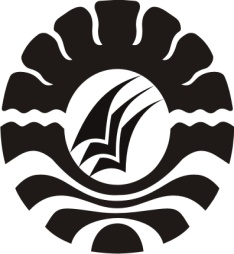 SKRIPSIPENGGUNAAN MEDIA AUDIO UNTUK  MENINGKATKAN KETERAMPILAN MENYIMAK PADA MATA PELAJARAN BAHASA INDONESIA SISWA KELAS IV SD NEGERI 67 DULANG KECAMATAN MALUA KABUPATEN ENREKANGNIRWANA SALEHPROGRAM STUDI PENDIDIKAN GURU SEKOLAH DASAR FAKULTAS ILMU PENDIDIKAN UNIVERSITAS NEGERI MAKASSAR2016PENGGUNAAN MEDIA AUDIO UNTUK  MENINGKATKAN KETERAMPILAN MENYIMAK PADA MATA PELAJARAN BAHASA INDONESIA SISWA KELAS IV SD NEGERI 67 DULANG KECAMATAN MALUA KABUPATEN ENREKANGSKRIPSIDiajukan untuk Memenuhi Sebagian Persyaratan Guna Memperoleh Gelar Sarjana Pendidikan pada Program Studi Pendidikan Guru Sekolah Dasar Strata Satu Fakultas Ilmu Pendidikan Universitas Negeri MakassarOLEH:NIRWANA SALEH12471101PROGRAM STUDI PENDIDIKAN GURU SEKOLAH DASAR FAKULTAS ILMU PENDIDIKAN UNIVERSITAS NEGERI MAKASSAR2016